	  توصيف مقرر    أحكام الملكية (المستوى السابع)كلية الدراسات القضائية والأنظمة وحدة الجودة والاعتماد الأكاديميقسم الأنظمة 1434 / 1435نموذج توصيف مقرر دراسيأ)التعريف بالمقرر الدراسي ومعلومات عامة عنه :ب) الأهداف: ج) توصيف المقرر الدراسي (ملاحظة: ينبغي إرفاق توصيف عام في الاستمارة المستخدمة في النشرة التعريفية أو الدليل ).  د. الدعم الطلابي:و . المرافق اللازمة:ز.  تقييم المقرر الدراسي وعمليات تطويره 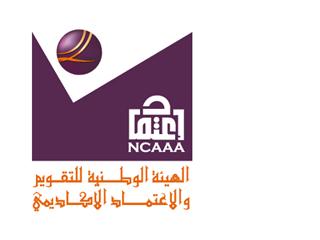                 المملكة العربية السعودية الهيئة الوطنية للتقويم والاعتماد الأكاديمي                     جامعة أم القرىالمؤسسة:جامعة أم القرى		الكلية/القسم  :الدراسات القضائية والأنظمة / قسم الأنظمةاسم ورمز المقرر الدراسي: أحكام الملكية 3- 5502177عدد الساعات المعتمدة:3 ساعاتالبرنامج أو البرامج الذي يقدم ضمنه المقرر الدراسي. البكالوريوس(في حال وجود مقرر اختياري عام في عدة برامج, بيّن هذا بدلاً من إعداد قائمة بهذه البرامج)اسم عضو هيئة التدريس المسؤول عن المقرر الدراسي: حسب الجدول الدراسيالسنة أو المستوى الأكاديمي الذي يعطى فيه المقرر الدراسي: المستوى السابعالمتطلبات السابقة لهذا المقرر(إن وجدت): لا يوجدالمتطلبات الآنية لهذا المقرر (إن وجدت): لا يوجدموقع تقديم المقرر إن لم يكن داخل المبنى الرئيس للمؤسسة التعليمية: مقر الكلية1- وصف موجز لنتائج التعلم الأساسية للطلبة المسجلين في المقرر:يهدف المقرر إلى أن يحقق الطالب النتائج الآتية:القدرة على تصنيف الأموال وإدراك الوجوه المشروعة لكسب المال  .القدرة على تحليل وتمييز أسباب الملكية في الفقه والقانون.   2- صف بإيجاز أية خطط يتم تنفيذها لتطوير وتحسين  المقرر الدراسي . (مثل الاستخدام المتزايد لتقنية المعلومات أو مراجع الإنترنت، والتغييرات في  المحتوى كنتيجة للأبحاث الجديدة في مجال الدراسة). مراجعة المقرر دوريا لإضافة ما  يتواكب  من مستجدات  في الواقع .الاستفادة من تقنيات التعلم الحديثة مثل الإنترنت وتكنولوجيا المعلومات.زيادة الجانب البحثي في هذا المقرر بتكليف الطلاب بعمل بحوث في مجال تفعيل حق الملكية والحقوق المتفرعة عنها ، وسلطات المالك على الشيء سواء كان منفردا أم مالكا على الشيوع.. - زيادة الجانب التطبيقي النظري بها ، بتدريب الطلاب على القضايا النزاعات المدنية على الأموال وحق الملكية ودعوى القسمة للمال الشائع .... إلخ .1-الموضوعات التي  ينبغي تناولها:1-الموضوعات التي  ينبغي تناولها:1-الموضوعات التي  ينبغي تناولها:قائمة الموضوعاتعدد الأسابيعساعات التدريس - مقدمة عامة تشمل : تعريف بالملكية وبالمال عموما.13القسم الأول : المال وأقسامه ماهية المال وأقسامه من ناحية الضمان متقوم وغير متقوم- ومن ناحية تماثل الأجزاء مثلي وقيمي , ومن ناحية الاستقرار عقار ومنقول  معنى الاستخلاف في الأموال13صور كسب المال (بالعمل – بالميراث – بالزرع وإحياء الموات – كسب المال بالمتاجرة والمخاطرة والهجرة).13صور الحلال والحرام في كسب المال (الربا- الكسب بالانتظار-الكسب بغير الحق – الكسب بالاحتكار).13– الأموال التي يجوز امتلاكها والتي  لا يجوز امتلاكها (الأموال المرصودة للمنافع العامة ـ الأموال التي لا تتكافأ فيها الثمرة مع العمل – الأموال التي تئول إلى الدولة – المعادن – الأراضي الزراعية).13إنفاق المال في مصارفه الشرعية (إنفاق المال على صاحبه وأسرته – الزكاة- الصدقات).13القسم الثاني الملكية أنواع الحقوق وتقسيماتها (حقوق مالية – حقوق غير مالية – حقوق مختلطة) .13صور الملكية (الملكية العامة – الملكية الخاصة – الملكية الشائعة).13سلطات الملكية المفرزة :  أ – الملكية التامة.  ب – الملكية الناقصة (الانتفاع ومشتقاته – الحكر – الارتفاق)26- سلطات الملكية الشائعة (الشيوع العادي ـ الشيوع الإجباري – القسمة ).13نطاق الملكية (مسئولية المالك – حقوق الارتفاق القانونية مثل حق المرور وحق الري وحق المناور وحق المطل).13مصادر الملكية :   أ – المصادر المادية (الحيازة ـ الالتصاق ـ الميراث).  ب ـ المصادر المعنوية (المنع من التصرف – التصرف القانوني من خلال العقد أو الوصية – الحلول محل المتصرف إليه في الحق المتصرف فيه من خلال الشفعة أو من خلال حق الاسترداد للحصة الشائعة المبيعة).262-مكونات المقرر الدراسي (إجمالي عدد ساعات التدريس لكل فصل دراسي): 		2-مكونات المقرر الدراسي (إجمالي عدد ساعات التدريس لكل فصل دراسي): 		2-مكونات المقرر الدراسي (إجمالي عدد ساعات التدريس لكل فصل دراسي): 		2-مكونات المقرر الدراسي (إجمالي عدد ساعات التدريس لكل فصل دراسي): 		2-مكونات المقرر الدراسي (إجمالي عدد ساعات التدريس لكل فصل دراسي): 		2-مكونات المقرر الدراسي (إجمالي عدد ساعات التدريس لكل فصل دراسي): 		2-مكونات المقرر الدراسي (إجمالي عدد ساعات التدريس لكل فصل دراسي): 		2-مكونات المقرر الدراسي (إجمالي عدد ساعات التدريس لكل فصل دراسي): 		المحاضرة:3 x 12 = 42المحاضرة:3 x 12 = 42مادة  الدرس:42المختبرلا يوجدعملي/ميداني/      تدريبي1عملي/ميداني/      تدريبي1أخرى:اختبارات شهرية2أخرى:اختبارات شهرية23-ساعات دراسة خاصة إضافية/ساعات التعلم المتوقع أن يستوفيها الطالب أسبوعياً. (ينبغي أن يمثل هذا المتوسط لكل فصل دراسي وليس المطلوب لكل أسبوع): لا يوجد3-ساعات دراسة خاصة إضافية/ساعات التعلم المتوقع أن يستوفيها الطالب أسبوعياً. (ينبغي أن يمثل هذا المتوسط لكل فصل دراسي وليس المطلوب لكل أسبوع): لا يوجد3-ساعات دراسة خاصة إضافية/ساعات التعلم المتوقع أن يستوفيها الطالب أسبوعياً. (ينبغي أن يمثل هذا المتوسط لكل فصل دراسي وليس المطلوب لكل أسبوع): لا يوجد3-ساعات دراسة خاصة إضافية/ساعات التعلم المتوقع أن يستوفيها الطالب أسبوعياً. (ينبغي أن يمثل هذا المتوسط لكل فصل دراسي وليس المطلوب لكل أسبوع): لا يوجد3-ساعات دراسة خاصة إضافية/ساعات التعلم المتوقع أن يستوفيها الطالب أسبوعياً. (ينبغي أن يمثل هذا المتوسط لكل فصل دراسي وليس المطلوب لكل أسبوع): لا يوجد3-ساعات دراسة خاصة إضافية/ساعات التعلم المتوقع أن يستوفيها الطالب أسبوعياً. (ينبغي أن يمثل هذا المتوسط لكل فصل دراسي وليس المطلوب لكل أسبوع): لا يوجد3-ساعات دراسة خاصة إضافية/ساعات التعلم المتوقع أن يستوفيها الطالب أسبوعياً. (ينبغي أن يمثل هذا المتوسط لكل فصل دراسي وليس المطلوب لكل أسبوع): لا يوجد3-ساعات دراسة خاصة إضافية/ساعات التعلم المتوقع أن يستوفيها الطالب أسبوعياً. (ينبغي أن يمثل هذا المتوسط لكل فصل دراسي وليس المطلوب لكل أسبوع): لا يوجد4-تطوير نتائج التعلم في  مختلف مجالات التعلم  بيّن لكل من مجالات التعلم المبينة أدناه ما يلي: موجز سريع للمعارف أو المهارات التي يسعى المقرر الدراسي إلى تنميتها. توصيف لاستراتيجيات التدريس المستخدمة في  المقرر الدراسي بغية تطوير تلك المعارف أو المهارات. الطرق المتبعة لتقويم الطالب في المقرر الدراسي لتقييم نتائج التعلم في هذا المجال الدراسي.  4-تطوير نتائج التعلم في  مختلف مجالات التعلم  بيّن لكل من مجالات التعلم المبينة أدناه ما يلي: موجز سريع للمعارف أو المهارات التي يسعى المقرر الدراسي إلى تنميتها. توصيف لاستراتيجيات التدريس المستخدمة في  المقرر الدراسي بغية تطوير تلك المعارف أو المهارات. الطرق المتبعة لتقويم الطالب في المقرر الدراسي لتقييم نتائج التعلم في هذا المجال الدراسي.  4-تطوير نتائج التعلم في  مختلف مجالات التعلم  بيّن لكل من مجالات التعلم المبينة أدناه ما يلي: موجز سريع للمعارف أو المهارات التي يسعى المقرر الدراسي إلى تنميتها. توصيف لاستراتيجيات التدريس المستخدمة في  المقرر الدراسي بغية تطوير تلك المعارف أو المهارات. الطرق المتبعة لتقويم الطالب في المقرر الدراسي لتقييم نتائج التعلم في هذا المجال الدراسي.  4-تطوير نتائج التعلم في  مختلف مجالات التعلم  بيّن لكل من مجالات التعلم المبينة أدناه ما يلي: موجز سريع للمعارف أو المهارات التي يسعى المقرر الدراسي إلى تنميتها. توصيف لاستراتيجيات التدريس المستخدمة في  المقرر الدراسي بغية تطوير تلك المعارف أو المهارات. الطرق المتبعة لتقويم الطالب في المقرر الدراسي لتقييم نتائج التعلم في هذا المجال الدراسي.  4-تطوير نتائج التعلم في  مختلف مجالات التعلم  بيّن لكل من مجالات التعلم المبينة أدناه ما يلي: موجز سريع للمعارف أو المهارات التي يسعى المقرر الدراسي إلى تنميتها. توصيف لاستراتيجيات التدريس المستخدمة في  المقرر الدراسي بغية تطوير تلك المعارف أو المهارات. الطرق المتبعة لتقويم الطالب في المقرر الدراسي لتقييم نتائج التعلم في هذا المجال الدراسي.  4-تطوير نتائج التعلم في  مختلف مجالات التعلم  بيّن لكل من مجالات التعلم المبينة أدناه ما يلي: موجز سريع للمعارف أو المهارات التي يسعى المقرر الدراسي إلى تنميتها. توصيف لاستراتيجيات التدريس المستخدمة في  المقرر الدراسي بغية تطوير تلك المعارف أو المهارات. الطرق المتبعة لتقويم الطالب في المقرر الدراسي لتقييم نتائج التعلم في هذا المجال الدراسي.  4-تطوير نتائج التعلم في  مختلف مجالات التعلم  بيّن لكل من مجالات التعلم المبينة أدناه ما يلي: موجز سريع للمعارف أو المهارات التي يسعى المقرر الدراسي إلى تنميتها. توصيف لاستراتيجيات التدريس المستخدمة في  المقرر الدراسي بغية تطوير تلك المعارف أو المهارات. الطرق المتبعة لتقويم الطالب في المقرر الدراسي لتقييم نتائج التعلم في هذا المجال الدراسي.  4-تطوير نتائج التعلم في  مختلف مجالات التعلم  بيّن لكل من مجالات التعلم المبينة أدناه ما يلي: موجز سريع للمعارف أو المهارات التي يسعى المقرر الدراسي إلى تنميتها. توصيف لاستراتيجيات التدريس المستخدمة في  المقرر الدراسي بغية تطوير تلك المعارف أو المهارات. الطرق المتبعة لتقويم الطالب في المقرر الدراسي لتقييم نتائج التعلم في هذا المجال الدراسي.  أ . المعارف:                                                                                                                                                                                                                                                                                                                                                                    أ . المعارف:                                                                                                                                                                                                                                                                                                                                                                    أ . المعارف:                                                                                                                                                                                                                                                                                                                                                                    أ . المعارف:                                                                                                                                                                                                                                                                                                                                                                    أ . المعارف:                                                                                                                                                                                                                                                                                                                                                                    أ . المعارف:                                                                                                                                                                                                                                                                                                                                                                    أ . المعارف:                                                                                                                                                                                                                                                                                                                                                                    أ . المعارف:                                                                                                                                                                                                                                                                                                                                                                    1-توصيف للمعارف المراد اكتسابها:أنواع الأموال وإدراك الوجوه المشروعة لكسب المال  .معرفة أسباب وأنواع الملكية .معرفة خصائص حق الملكية .معرفة الحقوق الأصلية المتفرعة من حق الملكية .1-توصيف للمعارف المراد اكتسابها:أنواع الأموال وإدراك الوجوه المشروعة لكسب المال  .معرفة أسباب وأنواع الملكية .معرفة خصائص حق الملكية .معرفة الحقوق الأصلية المتفرعة من حق الملكية .1-توصيف للمعارف المراد اكتسابها:أنواع الأموال وإدراك الوجوه المشروعة لكسب المال  .معرفة أسباب وأنواع الملكية .معرفة خصائص حق الملكية .معرفة الحقوق الأصلية المتفرعة من حق الملكية .1-توصيف للمعارف المراد اكتسابها:أنواع الأموال وإدراك الوجوه المشروعة لكسب المال  .معرفة أسباب وأنواع الملكية .معرفة خصائص حق الملكية .معرفة الحقوق الأصلية المتفرعة من حق الملكية .1-توصيف للمعارف المراد اكتسابها:أنواع الأموال وإدراك الوجوه المشروعة لكسب المال  .معرفة أسباب وأنواع الملكية .معرفة خصائص حق الملكية .معرفة الحقوق الأصلية المتفرعة من حق الملكية .1-توصيف للمعارف المراد اكتسابها:أنواع الأموال وإدراك الوجوه المشروعة لكسب المال  .معرفة أسباب وأنواع الملكية .معرفة خصائص حق الملكية .معرفة الحقوق الأصلية المتفرعة من حق الملكية .1-توصيف للمعارف المراد اكتسابها:أنواع الأموال وإدراك الوجوه المشروعة لكسب المال  .معرفة أسباب وأنواع الملكية .معرفة خصائص حق الملكية .معرفة الحقوق الأصلية المتفرعة من حق الملكية .1-توصيف للمعارف المراد اكتسابها:أنواع الأموال وإدراك الوجوه المشروعة لكسب المال  .معرفة أسباب وأنواع الملكية .معرفة خصائص حق الملكية .معرفة الحقوق الأصلية المتفرعة من حق الملكية .2-استراتيجيات التدريس المستخدمة لتنمية تلك المعارف:            - المحاضرة           - البحوث والتقارير          - القراءات: مكتبية أو منزلية (كتب –  دوريات –  مواقع انترنت 2-استراتيجيات التدريس المستخدمة لتنمية تلك المعارف:            - المحاضرة           - البحوث والتقارير          - القراءات: مكتبية أو منزلية (كتب –  دوريات –  مواقع انترنت 2-استراتيجيات التدريس المستخدمة لتنمية تلك المعارف:            - المحاضرة           - البحوث والتقارير          - القراءات: مكتبية أو منزلية (كتب –  دوريات –  مواقع انترنت 2-استراتيجيات التدريس المستخدمة لتنمية تلك المعارف:            - المحاضرة           - البحوث والتقارير          - القراءات: مكتبية أو منزلية (كتب –  دوريات –  مواقع انترنت 2-استراتيجيات التدريس المستخدمة لتنمية تلك المعارف:            - المحاضرة           - البحوث والتقارير          - القراءات: مكتبية أو منزلية (كتب –  دوريات –  مواقع انترنت 2-استراتيجيات التدريس المستخدمة لتنمية تلك المعارف:            - المحاضرة           - البحوث والتقارير          - القراءات: مكتبية أو منزلية (كتب –  دوريات –  مواقع انترنت 2-استراتيجيات التدريس المستخدمة لتنمية تلك المعارف:            - المحاضرة           - البحوث والتقارير          - القراءات: مكتبية أو منزلية (كتب –  دوريات –  مواقع انترنت 2-استراتيجيات التدريس المستخدمة لتنمية تلك المعارف:            - المحاضرة           - البحوث والتقارير          - القراءات: مكتبية أو منزلية (كتب –  دوريات –  مواقع انترنت 3-طرق تقويم المعارف المكتسبة:- الاختبارات التحريرية- تقويم البحوث والتقارير- المناقشة  والمراجعة والحوار 3-طرق تقويم المعارف المكتسبة:- الاختبارات التحريرية- تقويم البحوث والتقارير- المناقشة  والمراجعة والحوار 3-طرق تقويم المعارف المكتسبة:- الاختبارات التحريرية- تقويم البحوث والتقارير- المناقشة  والمراجعة والحوار 3-طرق تقويم المعارف المكتسبة:- الاختبارات التحريرية- تقويم البحوث والتقارير- المناقشة  والمراجعة والحوار 3-طرق تقويم المعارف المكتسبة:- الاختبارات التحريرية- تقويم البحوث والتقارير- المناقشة  والمراجعة والحوار 3-طرق تقويم المعارف المكتسبة:- الاختبارات التحريرية- تقويم البحوث والتقارير- المناقشة  والمراجعة والحوار 3-طرق تقويم المعارف المكتسبة:- الاختبارات التحريرية- تقويم البحوث والتقارير- المناقشة  والمراجعة والحوار 3-طرق تقويم المعارف المكتسبة:- الاختبارات التحريرية- تقويم البحوث والتقارير- المناقشة  والمراجعة والحوار المهارات الإدراكية: المهارات الإدراكية: المهارات الإدراكية: المهارات الإدراكية: المهارات الإدراكية: المهارات الإدراكية: المهارات الإدراكية: المهارات الإدراكية: توصيف للمهارات الإدراكية المراد تنميتها: العمل ضمن فريق .                                            المعرفة و الفهم لموضوعات المقرر.المشاركة الفعالة ، والتعبير عن الذات و الآراء.             القدرة علي تطبيق المعرفة المكتسبة علي أحوال أخري.معرفة كيفية الحصول علي المعلومات .                     القدرة علي التحليل و الدراسة.القدرة البحثية:إعدادا/تنفيذا/كتابة.                               العمل المهني :ممارسة / و أخلاقيات.                                                                                           توصيف للمهارات الإدراكية المراد تنميتها: العمل ضمن فريق .                                            المعرفة و الفهم لموضوعات المقرر.المشاركة الفعالة ، والتعبير عن الذات و الآراء.             القدرة علي تطبيق المعرفة المكتسبة علي أحوال أخري.معرفة كيفية الحصول علي المعلومات .                     القدرة علي التحليل و الدراسة.القدرة البحثية:إعدادا/تنفيذا/كتابة.                               العمل المهني :ممارسة / و أخلاقيات.                                                                                           توصيف للمهارات الإدراكية المراد تنميتها: العمل ضمن فريق .                                            المعرفة و الفهم لموضوعات المقرر.المشاركة الفعالة ، والتعبير عن الذات و الآراء.             القدرة علي تطبيق المعرفة المكتسبة علي أحوال أخري.معرفة كيفية الحصول علي المعلومات .                     القدرة علي التحليل و الدراسة.القدرة البحثية:إعدادا/تنفيذا/كتابة.                               العمل المهني :ممارسة / و أخلاقيات.                                                                                           توصيف للمهارات الإدراكية المراد تنميتها: العمل ضمن فريق .                                            المعرفة و الفهم لموضوعات المقرر.المشاركة الفعالة ، والتعبير عن الذات و الآراء.             القدرة علي تطبيق المعرفة المكتسبة علي أحوال أخري.معرفة كيفية الحصول علي المعلومات .                     القدرة علي التحليل و الدراسة.القدرة البحثية:إعدادا/تنفيذا/كتابة.                               العمل المهني :ممارسة / و أخلاقيات.                                                                                           توصيف للمهارات الإدراكية المراد تنميتها: العمل ضمن فريق .                                            المعرفة و الفهم لموضوعات المقرر.المشاركة الفعالة ، والتعبير عن الذات و الآراء.             القدرة علي تطبيق المعرفة المكتسبة علي أحوال أخري.معرفة كيفية الحصول علي المعلومات .                     القدرة علي التحليل و الدراسة.القدرة البحثية:إعدادا/تنفيذا/كتابة.                               العمل المهني :ممارسة / و أخلاقيات.                                                                                           توصيف للمهارات الإدراكية المراد تنميتها: العمل ضمن فريق .                                            المعرفة و الفهم لموضوعات المقرر.المشاركة الفعالة ، والتعبير عن الذات و الآراء.             القدرة علي تطبيق المعرفة المكتسبة علي أحوال أخري.معرفة كيفية الحصول علي المعلومات .                     القدرة علي التحليل و الدراسة.القدرة البحثية:إعدادا/تنفيذا/كتابة.                               العمل المهني :ممارسة / و أخلاقيات.                                                                                           توصيف للمهارات الإدراكية المراد تنميتها: العمل ضمن فريق .                                            المعرفة و الفهم لموضوعات المقرر.المشاركة الفعالة ، والتعبير عن الذات و الآراء.             القدرة علي تطبيق المعرفة المكتسبة علي أحوال أخري.معرفة كيفية الحصول علي المعلومات .                     القدرة علي التحليل و الدراسة.القدرة البحثية:إعدادا/تنفيذا/كتابة.                               العمل المهني :ممارسة / و أخلاقيات.                                                                                           توصيف للمهارات الإدراكية المراد تنميتها: العمل ضمن فريق .                                            المعرفة و الفهم لموضوعات المقرر.المشاركة الفعالة ، والتعبير عن الذات و الآراء.             القدرة علي تطبيق المعرفة المكتسبة علي أحوال أخري.معرفة كيفية الحصول علي المعلومات .                     القدرة علي التحليل و الدراسة.القدرة البحثية:إعدادا/تنفيذا/كتابة.                               العمل المهني :ممارسة / و أخلاقيات.                                                                                           استراتيجيات التدريس المستخدمة لتنمية تلك المهارات:            -استعراض وقائع حادثة ومشاركة الطلاب في تنزيل أحكام الالتزام عليها .             - طرح نماذج من الوقائع وتطبيق أحكام الالتزام عليها .         - توضيحات وأمثلة تعطى في المحاضرة         - يتم تشجيع انتقال التعلم باستخدام أدوات التحليل في التطبيقات المختلفة ومن خلال المناقشة للتطبيقات المحتملة في المجالات الأخرى     استراتيجيات التدريس المستخدمة لتنمية تلك المهارات:            -استعراض وقائع حادثة ومشاركة الطلاب في تنزيل أحكام الالتزام عليها .             - طرح نماذج من الوقائع وتطبيق أحكام الالتزام عليها .         - توضيحات وأمثلة تعطى في المحاضرة         - يتم تشجيع انتقال التعلم باستخدام أدوات التحليل في التطبيقات المختلفة ومن خلال المناقشة للتطبيقات المحتملة في المجالات الأخرى     استراتيجيات التدريس المستخدمة لتنمية تلك المهارات:            -استعراض وقائع حادثة ومشاركة الطلاب في تنزيل أحكام الالتزام عليها .             - طرح نماذج من الوقائع وتطبيق أحكام الالتزام عليها .         - توضيحات وأمثلة تعطى في المحاضرة         - يتم تشجيع انتقال التعلم باستخدام أدوات التحليل في التطبيقات المختلفة ومن خلال المناقشة للتطبيقات المحتملة في المجالات الأخرى     استراتيجيات التدريس المستخدمة لتنمية تلك المهارات:            -استعراض وقائع حادثة ومشاركة الطلاب في تنزيل أحكام الالتزام عليها .             - طرح نماذج من الوقائع وتطبيق أحكام الالتزام عليها .         - توضيحات وأمثلة تعطى في المحاضرة         - يتم تشجيع انتقال التعلم باستخدام أدوات التحليل في التطبيقات المختلفة ومن خلال المناقشة للتطبيقات المحتملة في المجالات الأخرى     استراتيجيات التدريس المستخدمة لتنمية تلك المهارات:            -استعراض وقائع حادثة ومشاركة الطلاب في تنزيل أحكام الالتزام عليها .             - طرح نماذج من الوقائع وتطبيق أحكام الالتزام عليها .         - توضيحات وأمثلة تعطى في المحاضرة         - يتم تشجيع انتقال التعلم باستخدام أدوات التحليل في التطبيقات المختلفة ومن خلال المناقشة للتطبيقات المحتملة في المجالات الأخرى     استراتيجيات التدريس المستخدمة لتنمية تلك المهارات:            -استعراض وقائع حادثة ومشاركة الطلاب في تنزيل أحكام الالتزام عليها .             - طرح نماذج من الوقائع وتطبيق أحكام الالتزام عليها .         - توضيحات وأمثلة تعطى في المحاضرة         - يتم تشجيع انتقال التعلم باستخدام أدوات التحليل في التطبيقات المختلفة ومن خلال المناقشة للتطبيقات المحتملة في المجالات الأخرى     استراتيجيات التدريس المستخدمة لتنمية تلك المهارات:            -استعراض وقائع حادثة ومشاركة الطلاب في تنزيل أحكام الالتزام عليها .             - طرح نماذج من الوقائع وتطبيق أحكام الالتزام عليها .         - توضيحات وأمثلة تعطى في المحاضرة         - يتم تشجيع انتقال التعلم باستخدام أدوات التحليل في التطبيقات المختلفة ومن خلال المناقشة للتطبيقات المحتملة في المجالات الأخرى     استراتيجيات التدريس المستخدمة لتنمية تلك المهارات:            -استعراض وقائع حادثة ومشاركة الطلاب في تنزيل أحكام الالتزام عليها .             - طرح نماذج من الوقائع وتطبيق أحكام الالتزام عليها .         - توضيحات وأمثلة تعطى في المحاضرة         - يتم تشجيع انتقال التعلم باستخدام أدوات التحليل في التطبيقات المختلفة ومن خلال المناقشة للتطبيقات المحتملة في المجالات الأخرى     3- طرق تقويم المهارات الإدراكية لدى الطلاب:    - طرح الأسئلة الشفهية في المحاضرة    - الواجبات والتكليفات   - الاختبارات التحريرية     3- طرق تقويم المهارات الإدراكية لدى الطلاب:    - طرح الأسئلة الشفهية في المحاضرة    - الواجبات والتكليفات   - الاختبارات التحريرية     3- طرق تقويم المهارات الإدراكية لدى الطلاب:    - طرح الأسئلة الشفهية في المحاضرة    - الواجبات والتكليفات   - الاختبارات التحريرية     3- طرق تقويم المهارات الإدراكية لدى الطلاب:    - طرح الأسئلة الشفهية في المحاضرة    - الواجبات والتكليفات   - الاختبارات التحريرية     3- طرق تقويم المهارات الإدراكية لدى الطلاب:    - طرح الأسئلة الشفهية في المحاضرة    - الواجبات والتكليفات   - الاختبارات التحريرية     3- طرق تقويم المهارات الإدراكية لدى الطلاب:    - طرح الأسئلة الشفهية في المحاضرة    - الواجبات والتكليفات   - الاختبارات التحريرية     3- طرق تقويم المهارات الإدراكية لدى الطلاب:    - طرح الأسئلة الشفهية في المحاضرة    - الواجبات والتكليفات   - الاختبارات التحريرية     3- طرق تقويم المهارات الإدراكية لدى الطلاب:    - طرح الأسئلة الشفهية في المحاضرة    - الواجبات والتكليفات   - الاختبارات التحريرية     ج.  مهارات التعامل مع الآخرين و تحمل المسؤولية: ج.  مهارات التعامل مع الآخرين و تحمل المسؤولية: ج.  مهارات التعامل مع الآخرين و تحمل المسؤولية: ج.  مهارات التعامل مع الآخرين و تحمل المسؤولية: ج.  مهارات التعامل مع الآخرين و تحمل المسؤولية: ج.  مهارات التعامل مع الآخرين و تحمل المسؤولية: ج.  مهارات التعامل مع الآخرين و تحمل المسؤولية: ج.  مهارات التعامل مع الآخرين و تحمل المسؤولية: 1-وصف لمهارات العلاقات الشخصية والقدرة على تحمل المسؤولية المطلوب تطويرها: - القدرة على إتمام العمل من خلال فريق- القدرة على الحوار والمواجهة الإيجابية مع الأخر- القدرة على تقبل النقد والخلاف في الرأي- القدرة على تنفيذ تكليف فردي بشكل ذاتي1-وصف لمهارات العلاقات الشخصية والقدرة على تحمل المسؤولية المطلوب تطويرها: - القدرة على إتمام العمل من خلال فريق- القدرة على الحوار والمواجهة الإيجابية مع الأخر- القدرة على تقبل النقد والخلاف في الرأي- القدرة على تنفيذ تكليف فردي بشكل ذاتي1-وصف لمهارات العلاقات الشخصية والقدرة على تحمل المسؤولية المطلوب تطويرها: - القدرة على إتمام العمل من خلال فريق- القدرة على الحوار والمواجهة الإيجابية مع الأخر- القدرة على تقبل النقد والخلاف في الرأي- القدرة على تنفيذ تكليف فردي بشكل ذاتي1-وصف لمهارات العلاقات الشخصية والقدرة على تحمل المسؤولية المطلوب تطويرها: - القدرة على إتمام العمل من خلال فريق- القدرة على الحوار والمواجهة الإيجابية مع الأخر- القدرة على تقبل النقد والخلاف في الرأي- القدرة على تنفيذ تكليف فردي بشكل ذاتي1-وصف لمهارات العلاقات الشخصية والقدرة على تحمل المسؤولية المطلوب تطويرها: - القدرة على إتمام العمل من خلال فريق- القدرة على الحوار والمواجهة الإيجابية مع الأخر- القدرة على تقبل النقد والخلاف في الرأي- القدرة على تنفيذ تكليف فردي بشكل ذاتي1-وصف لمهارات العلاقات الشخصية والقدرة على تحمل المسؤولية المطلوب تطويرها: - القدرة على إتمام العمل من خلال فريق- القدرة على الحوار والمواجهة الإيجابية مع الأخر- القدرة على تقبل النقد والخلاف في الرأي- القدرة على تنفيذ تكليف فردي بشكل ذاتي1-وصف لمهارات العلاقات الشخصية والقدرة على تحمل المسؤولية المطلوب تطويرها: - القدرة على إتمام العمل من خلال فريق- القدرة على الحوار والمواجهة الإيجابية مع الأخر- القدرة على تقبل النقد والخلاف في الرأي- القدرة على تنفيذ تكليف فردي بشكل ذاتي1-وصف لمهارات العلاقات الشخصية والقدرة على تحمل المسؤولية المطلوب تطويرها: - القدرة على إتمام العمل من خلال فريق- القدرة على الحوار والمواجهة الإيجابية مع الأخر- القدرة على تقبل النقد والخلاف في الرأي- القدرة على تنفيذ تكليف فردي بشكل ذاتي2-استراتيجيات التعليم المستخدمة في تطوير هذه المهارات:1- العمل داخل المحاضرة كفريق عمل 2 – المناقشة والحوار والمشاركة الدائمة 3 – أعمال تحريرية 4 _ اختبارات تحريرية في المقرر 5 _ المراجعة الدائمة في كل محاضرة لما سبقت دراسته.2-استراتيجيات التعليم المستخدمة في تطوير هذه المهارات:1- العمل داخل المحاضرة كفريق عمل 2 – المناقشة والحوار والمشاركة الدائمة 3 – أعمال تحريرية 4 _ اختبارات تحريرية في المقرر 5 _ المراجعة الدائمة في كل محاضرة لما سبقت دراسته.2-استراتيجيات التعليم المستخدمة في تطوير هذه المهارات:1- العمل داخل المحاضرة كفريق عمل 2 – المناقشة والحوار والمشاركة الدائمة 3 – أعمال تحريرية 4 _ اختبارات تحريرية في المقرر 5 _ المراجعة الدائمة في كل محاضرة لما سبقت دراسته.2-استراتيجيات التعليم المستخدمة في تطوير هذه المهارات:1- العمل داخل المحاضرة كفريق عمل 2 – المناقشة والحوار والمشاركة الدائمة 3 – أعمال تحريرية 4 _ اختبارات تحريرية في المقرر 5 _ المراجعة الدائمة في كل محاضرة لما سبقت دراسته.2-استراتيجيات التعليم المستخدمة في تطوير هذه المهارات:1- العمل داخل المحاضرة كفريق عمل 2 – المناقشة والحوار والمشاركة الدائمة 3 – أعمال تحريرية 4 _ اختبارات تحريرية في المقرر 5 _ المراجعة الدائمة في كل محاضرة لما سبقت دراسته.2-استراتيجيات التعليم المستخدمة في تطوير هذه المهارات:1- العمل داخل المحاضرة كفريق عمل 2 – المناقشة والحوار والمشاركة الدائمة 3 – أعمال تحريرية 4 _ اختبارات تحريرية في المقرر 5 _ المراجعة الدائمة في كل محاضرة لما سبقت دراسته.2-استراتيجيات التعليم المستخدمة في تطوير هذه المهارات:1- العمل داخل المحاضرة كفريق عمل 2 – المناقشة والحوار والمشاركة الدائمة 3 – أعمال تحريرية 4 _ اختبارات تحريرية في المقرر 5 _ المراجعة الدائمة في كل محاضرة لما سبقت دراسته.2-استراتيجيات التعليم المستخدمة في تطوير هذه المهارات:1- العمل داخل المحاضرة كفريق عمل 2 – المناقشة والحوار والمشاركة الدائمة 3 – أعمال تحريرية 4 _ اختبارات تحريرية في المقرر 5 _ المراجعة الدائمة في كل محاضرة لما سبقت دراسته.3-طرق تقويم مهارات التعامل مع الآخرين والقدرة على تحمل المسؤولية لدى الطلاب:3-طرق تقويم مهارات التعامل مع الآخرين والقدرة على تحمل المسؤولية لدى الطلاب:3-طرق تقويم مهارات التعامل مع الآخرين والقدرة على تحمل المسؤولية لدى الطلاب:3-طرق تقويم مهارات التعامل مع الآخرين والقدرة على تحمل المسؤولية لدى الطلاب:3-طرق تقويم مهارات التعامل مع الآخرين والقدرة على تحمل المسؤولية لدى الطلاب:3-طرق تقويم مهارات التعامل مع الآخرين والقدرة على تحمل المسؤولية لدى الطلاب:3-طرق تقويم مهارات التعامل مع الآخرين والقدرة على تحمل المسؤولية لدى الطلاب:3-طرق تقويم مهارات التعامل مع الآخرين والقدرة على تحمل المسؤولية لدى الطلاب:د. مهارات التواصل، وتقنية المعلومات، والمهارات العددية:  د. مهارات التواصل، وتقنية المعلومات، والمهارات العددية:  د. مهارات التواصل، وتقنية المعلومات، والمهارات العددية:  د. مهارات التواصل، وتقنية المعلومات، والمهارات العددية:  د. مهارات التواصل، وتقنية المعلومات، والمهارات العددية:  د. مهارات التواصل، وتقنية المعلومات، والمهارات العددية:  د. مهارات التواصل، وتقنية المعلومات، والمهارات العددية:  د. مهارات التواصل، وتقنية المعلومات، والمهارات العددية:  1-توصيف للمهارات المراد تنميتها في هذا المجال:- القدرة على التحليل لوقائع الالتزام المختلفة استخدام الحاسب الآلي وشبكة المعلومات في الوصول إلى نصوص الأنظمة  التي تتعلق بأحكام الالتزام 1-توصيف للمهارات المراد تنميتها في هذا المجال:- القدرة على التحليل لوقائع الالتزام المختلفة استخدام الحاسب الآلي وشبكة المعلومات في الوصول إلى نصوص الأنظمة  التي تتعلق بأحكام الالتزام 1-توصيف للمهارات المراد تنميتها في هذا المجال:- القدرة على التحليل لوقائع الالتزام المختلفة استخدام الحاسب الآلي وشبكة المعلومات في الوصول إلى نصوص الأنظمة  التي تتعلق بأحكام الالتزام 1-توصيف للمهارات المراد تنميتها في هذا المجال:- القدرة على التحليل لوقائع الالتزام المختلفة استخدام الحاسب الآلي وشبكة المعلومات في الوصول إلى نصوص الأنظمة  التي تتعلق بأحكام الالتزام 1-توصيف للمهارات المراد تنميتها في هذا المجال:- القدرة على التحليل لوقائع الالتزام المختلفة استخدام الحاسب الآلي وشبكة المعلومات في الوصول إلى نصوص الأنظمة  التي تتعلق بأحكام الالتزام 1-توصيف للمهارات المراد تنميتها في هذا المجال:- القدرة على التحليل لوقائع الالتزام المختلفة استخدام الحاسب الآلي وشبكة المعلومات في الوصول إلى نصوص الأنظمة  التي تتعلق بأحكام الالتزام 1-توصيف للمهارات المراد تنميتها في هذا المجال:- القدرة على التحليل لوقائع الالتزام المختلفة استخدام الحاسب الآلي وشبكة المعلومات في الوصول إلى نصوص الأنظمة  التي تتعلق بأحكام الالتزام 1-توصيف للمهارات المراد تنميتها في هذا المجال:- القدرة على التحليل لوقائع الالتزام المختلفة استخدام الحاسب الآلي وشبكة المعلومات في الوصول إلى نصوص الأنظمة  التي تتعلق بأحكام الالتزام 2-استراتيجيات التدريس المستخدمة لتنمية تلك المهارات:          - التدرب الجماعي في إطار فريق على التطبيقات العملية           2-استراتيجيات التدريس المستخدمة لتنمية تلك المهارات:          - التدرب الجماعي في إطار فريق على التطبيقات العملية           2-استراتيجيات التدريس المستخدمة لتنمية تلك المهارات:          - التدرب الجماعي في إطار فريق على التطبيقات العملية           2-استراتيجيات التدريس المستخدمة لتنمية تلك المهارات:          - التدرب الجماعي في إطار فريق على التطبيقات العملية           2-استراتيجيات التدريس المستخدمة لتنمية تلك المهارات:          - التدرب الجماعي في إطار فريق على التطبيقات العملية           2-استراتيجيات التدريس المستخدمة لتنمية تلك المهارات:          - التدرب الجماعي في إطار فريق على التطبيقات العملية           2-استراتيجيات التدريس المستخدمة لتنمية تلك المهارات:          - التدرب الجماعي في إطار فريق على التطبيقات العملية           2-استراتيجيات التدريس المستخدمة لتنمية تلك المهارات:          - التدرب الجماعي في إطار فريق على التطبيقات العملية           3-طرق تقويم المهارات العددية ومهارات التواصل لدى الطلاب:- تقويم التطبيقات العملية الفردية والجماعية- المناقشة والحوار3-طرق تقويم المهارات العددية ومهارات التواصل لدى الطلاب:- تقويم التطبيقات العملية الفردية والجماعية- المناقشة والحوار3-طرق تقويم المهارات العددية ومهارات التواصل لدى الطلاب:- تقويم التطبيقات العملية الفردية والجماعية- المناقشة والحوار3-طرق تقويم المهارات العددية ومهارات التواصل لدى الطلاب:- تقويم التطبيقات العملية الفردية والجماعية- المناقشة والحوار3-طرق تقويم المهارات العددية ومهارات التواصل لدى الطلاب:- تقويم التطبيقات العملية الفردية والجماعية- المناقشة والحوار3-طرق تقويم المهارات العددية ومهارات التواصل لدى الطلاب:- تقويم التطبيقات العملية الفردية والجماعية- المناقشة والحوار3-طرق تقويم المهارات العددية ومهارات التواصل لدى الطلاب:- تقويم التطبيقات العملية الفردية والجماعية- المناقشة والحوار3-طرق تقويم المهارات العددية ومهارات التواصل لدى الطلاب:- تقويم التطبيقات العملية الفردية والجماعية- المناقشة والحوارهـ. المهارات الحركية النفسية (إن وجدت):هـ. المهارات الحركية النفسية (إن وجدت):هـ. المهارات الحركية النفسية (إن وجدت):هـ. المهارات الحركية النفسية (إن وجدت):هـ. المهارات الحركية النفسية (إن وجدت):هـ. المهارات الحركية النفسية (إن وجدت):هـ. المهارات الحركية النفسية (إن وجدت):هـ. المهارات الحركية النفسية (إن وجدت):1-توصيف للمهارات الحركية النفسية المراد تنميتها ومستوى الأداء المطلوب:1-توصيف للمهارات الحركية النفسية المراد تنميتها ومستوى الأداء المطلوب:1-توصيف للمهارات الحركية النفسية المراد تنميتها ومستوى الأداء المطلوب:1-توصيف للمهارات الحركية النفسية المراد تنميتها ومستوى الأداء المطلوب:1-توصيف للمهارات الحركية النفسية المراد تنميتها ومستوى الأداء المطلوب:1-توصيف للمهارات الحركية النفسية المراد تنميتها ومستوى الأداء المطلوب:1-توصيف للمهارات الحركية النفسية المراد تنميتها ومستوى الأداء المطلوب:1-توصيف للمهارات الحركية النفسية المراد تنميتها ومستوى الأداء المطلوب:2-استراتيجيات التدريس المستخدمة لتنمية تلك المهارات:2-استراتيجيات التدريس المستخدمة لتنمية تلك المهارات:2-استراتيجيات التدريس المستخدمة لتنمية تلك المهارات:2-استراتيجيات التدريس المستخدمة لتنمية تلك المهارات:2-استراتيجيات التدريس المستخدمة لتنمية تلك المهارات:2-استراتيجيات التدريس المستخدمة لتنمية تلك المهارات:2-استراتيجيات التدريس المستخدمة لتنمية تلك المهارات:2-استراتيجيات التدريس المستخدمة لتنمية تلك المهارات:3-طرق تقويم المهارات الحركية النفسية لدى الطلاب:3-طرق تقويم المهارات الحركية النفسية لدى الطلاب:3-طرق تقويم المهارات الحركية النفسية لدى الطلاب:3-طرق تقويم المهارات الحركية النفسية لدى الطلاب:3-طرق تقويم المهارات الحركية النفسية لدى الطلاب:3-طرق تقويم المهارات الحركية النفسية لدى الطلاب:3-طرق تقويم المهارات الحركية النفسية لدى الطلاب:3-طرق تقويم المهارات الحركية النفسية لدى الطلاب:5. جدول مهام تقويم الطلاب خلال الفصل الدراسي:5. جدول مهام تقويم الطلاب خلال الفصل الدراسي:5. جدول مهام تقويم الطلاب خلال الفصل الدراسي:5. جدول مهام تقويم الطلاب خلال الفصل الدراسي:5. جدول مهام تقويم الطلاب خلال الفصل الدراسي:5. جدول مهام تقويم الطلاب خلال الفصل الدراسي:5. جدول مهام تقويم الطلاب خلال الفصل الدراسي:5. جدول مهام تقويم الطلاب خلال الفصل الدراسي:التقويممهمة التقويم (كتابة مقال، اختبار، مشروع جماعي، اختبار نهائي...الخ)مهمة التقويم (كتابة مقال، اختبار، مشروع جماعي، اختبار نهائي...الخ)مهمة التقويم (كتابة مقال، اختبار، مشروع جماعي، اختبار نهائي...الخ)مهمة التقويم (كتابة مقال، اختبار، مشروع جماعي، اختبار نهائي...الخ)الأسبوع المحدد لهالأسبوع المحدد لهنسبته من التقويم النهائي1الاختبار الفصلي الأولالاختبار الفصلي الأولالاختبار الفصلي الأولالاختبار الفصلي الأول6615%2الاختبار الفصلي الثانيالاختبار الفصلي الثانيالاختبار الفصلي الثانيالاختبار الفصلي الثاني121215%3الاختبار النهائيالاختبار النهائيالاختبار النهائيالاختبار النهائي151560%4أعمال تحريرية وبحثيةأعمال تحريرية وبحثيةأعمال تحريرية وبحثيةأعمال تحريرية وبحثيةخلال الفصلخلال الفصل10%5المجموع المجموع المجموع المجموع 100%1- تدابير تقديم أعضاء هيئة التدريس للاستشارات والإرشاد الأكاديمي للطالب (أذكر قدر الوقت الذي يتوقع أن يتواجد خلاله أعضاء هيئة التدريس لهذا الغرض في كل أسبوع).  _ الساعات المكتبية بواقع ساعتين أسبوعيا- الإشراف المباشر لعضو هيئة التدريس كمرشد أكاديمي على مجموعة من الطلاب - مشاركة عضو هيئة التدريس في أسبوع الإرشاد الأكاديمي في بداية كل فصل دراسي   هـ . مصادر التعلم:أ- المراجع الرئيسة:1- د. مصطفى الجمال، نظام الملكية، الفتح للطباعة والنشر، الإسكندرية، مصر، الطبعة الثانية، عام 2000م.2- حسن كيرة، الحقوق العينية الأصلية، القاهرة، عام 1965م.3- إسماعيل غانم ، حق الملكية، القاهرة، عام 1961م .4- د. عبد المنعم فرج الصدة، حق الملكية، القاهرة، عام 1967م.5ـ محمد مصطفى الشلبي ، المدخل في التعريف بالفقه الإسلامي وقواعد الملكية والعقود فيه، عام 1385 هـ / 1966م.6- د. السنهوري، الوسيط ، حق الملكية، موسوعة القانون المدني، 1994م.7ـ د. عبد المنعم البدراوي، حق الملكية، عام 1995م.	8- د. محمود جمال الدين زكي، الحقوق العينية الأصلية، 1987م.9- محمد لبيب شنب، موجز في الحقوق العينية الأصلية، عام 1972م.3-الكتب و المراجع التي يوصى بها (المجلات العلمية، التقارير،...الخ) (أرفق قائمة بها) :4-المراجع الإلكترونية، مواقع الإنترنت...الخ:-5-مواد تعليمية أخرى مثل البرامج المعتمدة على الحاسب الآلي/الأسطوانات المدمجة، والمعايير /اللوائح التنظيمية الفنية:- CD موسوعة الأنظمة بالمملكة العربية السعودية-  CDمدونة الأحكام القضائية .- يلزم توافر عدد 1 جهاز كمبيوتر في كل قاعة- يلزم توافر عدد 1 جهاز داتا شو في كل قاعبيّن متطلبات  المقرر الدراسي  بما في ذلك حجم فصول الدراسة والمختبرات (أي: عدد المقاعد داخل الفصول الدراسية والمختبرات، وعدد أجهزة الحاسب الآلي المتاحة...إلخ).  - يلزم قاعتان دراسيتان أو أكثر تستوعب الواحدة منها على الأقل 60 طالب في ضوء الوضع الحالي للكلية- استخدام الحائل والسبورة العادية.- ألا يزيد عدد الطلاب عن 30 طالب في الشعبة.1-المباني (قاعات المحاضرات، المختبرات،...الخ):قاعة و يلزم قاعتان دراسيتان أو أكثر تستوعب الواحدة منها على الأقل 60 طالب في ضوء الوضع الحالي للكلية2-مصادر الحاسب الآلي:- تحتاج لعرض من خلال جهاز الكمبيوتر والبروجيكتور- تحتاج لاستخدام السبورة الذكية لتدريب الطلاب من خلالها ولتعليمهم على أحدث وسائل التقنية الحديثة.3-مصادر أخرى (حددها...مثل: الحاجة إلى تجهيزات مخبرية خاصة, أذكرها، أو أرفق قائمة بها):طابعة مركزية + سكانر + آلة تصوير مركزية1-استراتيجيات الحصول على التغذية الراجعة من الطلاب بخصوص فعالية التدريس :          - الاختبارات الفصلية والنهائية            - الاستبيانات            - الأبحاث2-استراتيجيات أخرى لتقييم عملية التدريس من قبل المدرس أو القسم :تقييم القسم السنوي            - استبيانات الجامعة والكلية والقسم            - المراجعة الدورية الداخلية للمقرر من قبل لجان التطوير بالكلية            - المراجعة الخارجية3-عمليات تطوير التدريس :          - إتباع توجيهات إدارة وأعضاء القسم حول تدريس المقرر            - الأخذ بتوصيات لجان المراجعة الداخلية والخارجية حول تدريس المقرر            - الأخذ بالملاحظات الموضوعية للطلاب المستفيدين حول محتوى المقرر وطرق تدريسه            - إقامة ورش العمل لاستعراض سبل تطوير المقرر4-عمليات التحقق من معايير الإنجاز لدى الطالب ( مثل: تدقيق تصحيح عينة من أعمال الطلبة بواسطة مدرسين  مستقلين، والتبادل بصورة دوريةً لتصحيح الاختبارات أو عينة من الواجبات مع طاقم تدريس من مؤسسة أخرى):تشكيل لجان فحص مستقلة من قبل القسم لا يشارك فيها أستاذ المادة لفحص كراسات الطلاب الذين يبدون شكوى ما من الاختبار أو عملية التصحيح أو تقييم الدرجات.5-صف إجراءات التخطيط للمراجعة الدورية لمدى فعالية  المقرر الدراسي والتخطيط لتطويرها:المقارنة بين المقرر المطروح من قبل الكلية مع المعتمد من قبل أقسام علمية مشابهة بالجامعات الأخرى- مراجعة توصيف المقرر بشكل دوري من قبل لجان التطوير بالكلية وأساتذة خارجيين.- تحديث مصادر التعلم للتأكد من مواكبتها لما يستجد في مجال التخصص.- عمل لقاءات دورية مع عينة من الطلاب لاستطلاع أرائهم حول المقرر.- الاستفادة من الإحصاءات التي تستخلص من نتائج الطلاب النهائية في تطوير المقرر.